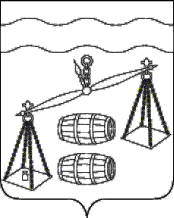 Администрация  городского поселения«Поселок Середейский»Сухиничский район Калужская областьПОСТАНОВЛЕНИЕ   от 27.12.2023 года			                       		      № 149         	В соответствии с постановлением администрации городского поселения «Поселок Середейский» от 24.08.2020 № 34 «Об утверждении Порядка принятия решения о разработке муниципальных программ городского поселения «Поселок Середейский», их формирования, реализации и проведения оценки эффективности реализации», руководствуясь Уставом городского поселения «Поселок Середейский», администрация ГП «Поселок Середейский»ПОСТАНОВЛЯЕТ:Внести в постановление администрации городского поселения «Поселок Середейский» от 28.09.2022 №50 «Об утверждении муниципальной программы  «Защита населения и территорий от чрезвычайных ситуаций, обеспечение пожарной безопасности и безопасности людей на водных объектах» на 2023-2028 годы» (далее - постановление) следующие изменения: 	1.1. В паспорте программы Объемы и источники финансирования Программы строку " в 2023 году - 230 тыс.рублей" заменить на "в 2023 году - 31,4 тыс.руб." 	1.2. В таблице раздела 6 Программы "Объемы финансирования" 2023 изложить в новой редакции согласно приложению №1 к настоящему постановлению.2. Настоящее постановление распространяется на правоотношения, возникшие с 01.01.2023 года.3. Контроль за исполнением настоящего постановления оставляю за собой.    Глава  администрации     ГП «Поселок Середейский»                                               Л.М.Семенова  Приложение №1к постановлению № 149от 27.12.2023 г.О внесении изменений в постановление администрации ГП «Поселок Середейский» от 28.09.2022 №50 «Об утверждении муниципальной программы «Защита населения и территорий от чрезвычайных ситуаций, обеспечение пожарной безопасности и безопасности людей на водных объектах» на 2023-2028 годы» Наименованиепрограммы, основного мероприятияНаименованиеглавного распорядителя средств бюджета поселения              Объемы финансирования (тыс.руб.)              Объемы финансирования (тыс.руб.)              Объемы финансирования (тыс.руб.)              Объемы финансирования (тыс.руб.)              Объемы финансирования (тыс.руб.)              Объемы финансирования (тыс.руб.)              Объемы финансирования (тыс.руб.)              Объемы финансирования (тыс.руб.)Наименованиепрограммы, основного мероприятияНаименованиеглавного распорядителя средств бюджета поселенияИсточникифинансиро-вания202320242025202620272028всего- мероприятия в области гражданской обороныАдминистрация ГП «Поселок Середейский»БюджетГП «Поселок Середейский»050,050,050,050,050,0250,0- мероприятия в области обеспечения защиты населения и территорий и безопасности людей на водных объектахАдминистрация ГП «Поселок Середейский»БюджетГП «Поселок Середейский»050,050,050,050,050,0250,0- мероприятия в области обеспечения пожарной безопасностиАдминистрация ГП «Поселок Середейский»БюджетГП «Поселок Середейский»31,4130,0130,0130,0130,0130,0681,4ВСЕГО по программеВСЕГО по программеБюджетГП «Поселок Середейский»31,4230,0230,0230,0230,0230,01181,4